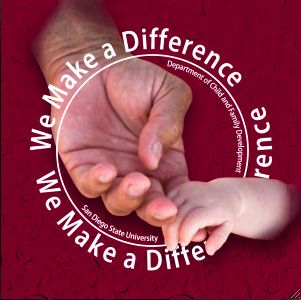 Child and Family DevelopmentMentor Center ApplicationMenteeName: 									Date: 				           Last                                     First                                      MI       		Red ID: 			Academic standing (check applicable)       Freshman                    Sophomore                                                                                                Junior                           SeniorEmail Address: 												 Phone # ________________________________________________Please answer the following questions:What made you decide to apply?      Faculty recommendation; Instructor’s Name & Course: 							      Came on my own Student recommendationFor what courses are you requesting a mentor?Course Number		 Instructor						Days/TimesWhat specific problems are you having?     Review of Content            General Study Strategies                Revising assignments      Homework Help                 Essay Writing                 Vocabulary/Grammar             Other (Please Describe) What other resources have you utilized for help?      Instructor’s office hours             Computer lab             Writing Center         Other form of tutoring     Study groups    What do you hope to gain through mentoring?      Help with homework           Grade Improvement             Networking              Create Study Group      Quiet place to study   	One-on-One Support	How many times a week do you plan on utilizing the Mentor Center?      Once             Twice                 Three or more timesWhat languages do you speak? 																										Please indicate all the times you are available for tutoring:  (Please Note: Mentors may not be available during the times you specify.)Statement of Confidentiality:I understand that all of my information is confidential and will only be shared with faculty and mentors (No information leaves the Mentor Center.) Please Initial 		By signing below you are confirming that the above information is correct:	Student Signature							Date					9-1010-1111-1212-11-22-33-44-5MondayTuesdayWednesdayThursdayFriday